Pieczęć szkoły (instytucji)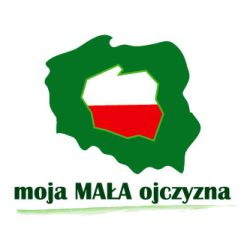 ZGŁOSZENIESzkoły/Instytucji do udziału w XV edycji Miejsko-Powiatowego Konkursu literacko-plastycznego„Ja i moja Mała Ojczyzna: w 190-lecie uzyskania przez Tomaszów Mazowiecki praw miejskich”Patronat – Marcin Witko Prezydent Miasta Tomaszowa MazowieckiegoPatronat – Mariusz Węgrzynowski Starosta Powiatu TomaszowskiegoOrganizator – Miejska Biblioteka Publiczna w Tomaszowie MazowieckimPełna nazwa szkoły/instytucji……………..………………………..............…………….…………..……………….………………….……..Adres szkoły/instytucji ……………………………...................................................................................................................................Imię i nazwisko nauczyciela/opiekuna odpowiedzialnego za uczestnika/ów Konkursu: ………………………………………………………….......................................................................................Tel. do kontaktu:…………………………………………………….……………………................................Planowana liczba uczestników:………………Imię i nazwisko uczestnika:……………………………………………………………………………………..……………………………………………...........……...……………………………………………………………………………………………………………………………………………………………………..…………………………………………………………………………………………………………....………..……………………………………………………………………………..………………………………………………………………………………………………………………………………………………………..……………………………………………………………………………………………………………………..…………………………………………………………………………………………………………………..…………………………………………………………………………………………………………………..………………………………………………………………………………………………………………….…………………………………………………………………………………………………………………..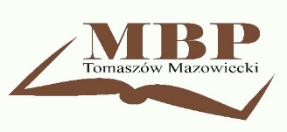 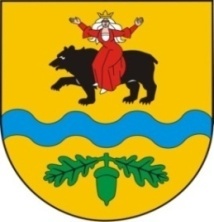 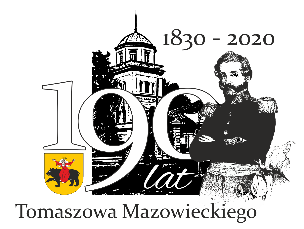 